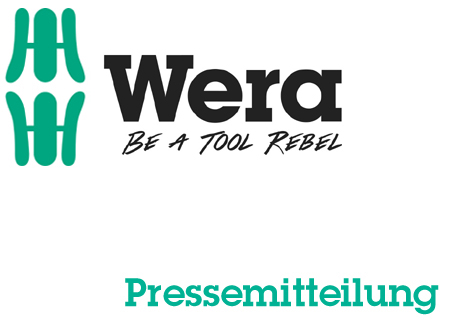 Date: 06 March 2016Editor: Klaus TedersGrab attention at the point of sale!New design Wera screwdriver displaySupporting the specialised trade with advertising media / New display design inspired by award-winning packaging design / Modular concept: display a selection of one or multiple products / Top board for two screwdriver sets /Cologne / Wuppertal. It is Wera company strategy to support the B2B trade with a whole range of advertising media for product presentation. This includes displays that can hold a wide variety of tools available from the Wuppertal manufacturer, to be used at point of sale. Goliath! Or a screwdriver display…?Wera has launched an interesting new screwdriver set display at the 2016 Cologne Hardware Fair; it’s design inspired by the new, award-winning packaging design now used by the specialist manufacturer to box the majority of its products. In fact, it does look rather like a screwdriver set box…of giant proportions! For those who do not wish to make a commitment…This versatile new display is particularly flexible in use, being able to accommodate a wide variety of Wera screwdriver sets, with their variety of box sizes. The display is not locked into one specific range, so it can be equipped with a quantity of either a single product or selection of complementary sets. The top board accommodates two of the sets that are held in the display below, so it is clear from a distance exactly what products are featured. The new screwdriver display can be ordered from Wera with either a set configuration of included screwdriver sets, or empty – for individual assembly and customisation. More information: Wera Werk Hermann Werner GmbH & Co. KGKorzerter Straße 21-25, 42349 Wuppertal / GermanyPhone: +49 (0)2 02 / 40 45 311, Fax: 40 36 34e-Mail: info@wera.de, Internet: www.wera.deWera Tools (UK) LtdUnits 1-2 McGregors Way, Turnoaks Business Park, Chesterfield. S40 2WBTel: 01246 277756 	Fax: 01246 273335email: queries@wera-tools.co.uk	web: www.wera-tools.co.ukSearch @WeraToolsUK on Social MediaTECHNO PRESSCaption:01_Wera_Display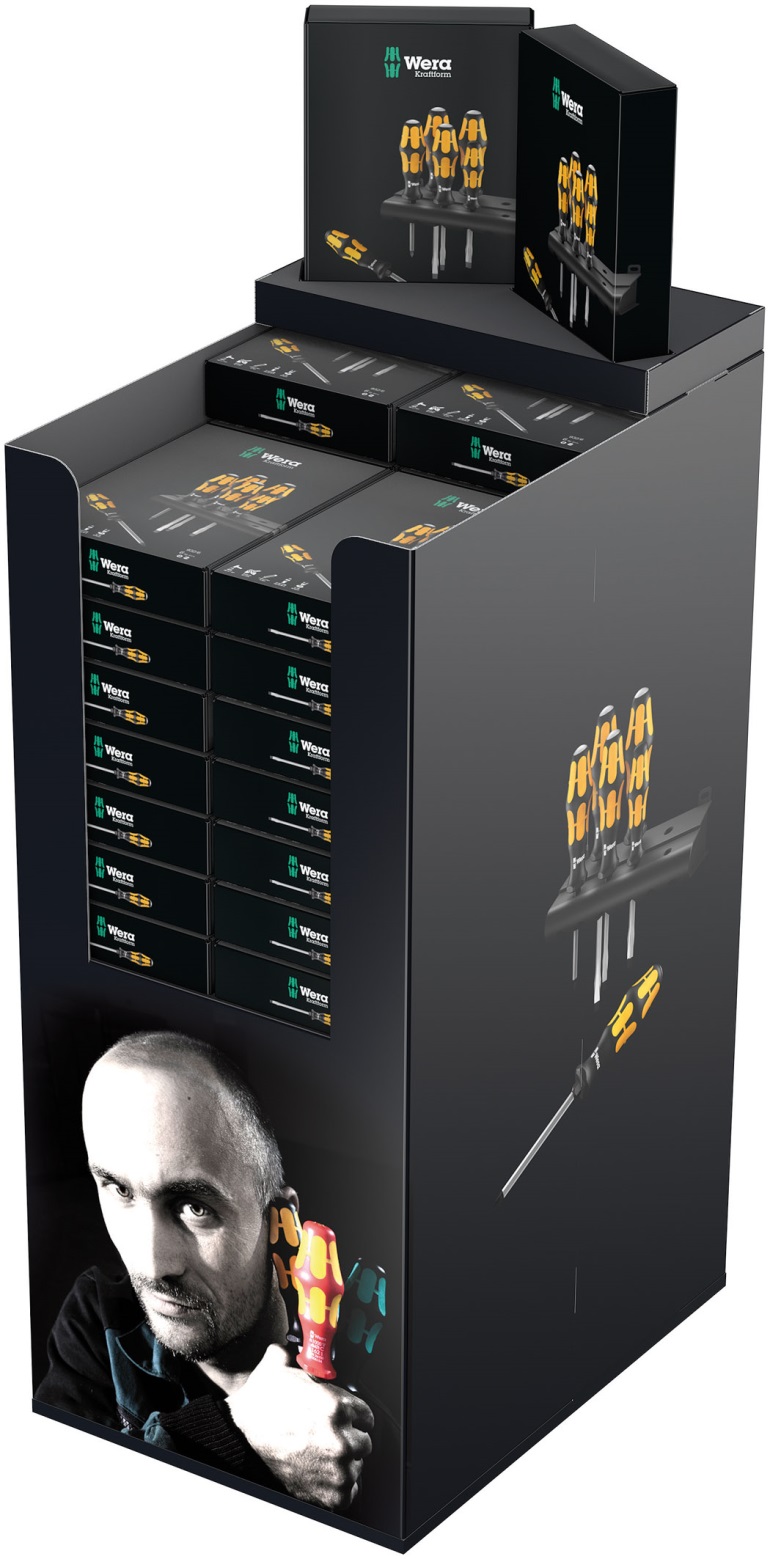 Ths new display for the presentation of various Wera screwdriver sets at the point of sale corresponds to the design of the award-winning packaging concept. Picture: Wera Werk Hermann Werner GmbH & Co. KGPress contact: Released for printout, copy requestedWera WerkHermann Werner GmbH & Co. KGDetlef SeyfarthKorzerter Straße 21-2542349 Wuppertal / GermanyPhone:  +49 (0)2 02 / 40 45 311Fax:        +49 (0)2 02 / 40 36 34e-Mail:    info@wera.deTECHNO PRESSPresseinformationsdienst(Press Information Service)Wolfgang D. RiedelP. O. Box 10 04 4942004 Wuppertal / GermanyPhone:  +49 (0)2 02 / 9 70 10 0Fax:        +49 (0)2 02 / 9 70 10 50e-Mail:    info@technopress.de